Hurricane Irma Relief responseThank you for your contribution to the success of the Hurricane Irma Relief ResponseLee county LSA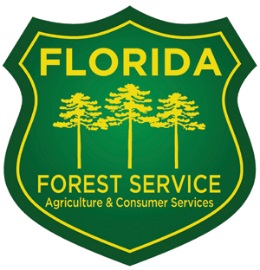 